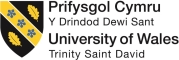 APPENDIX QE1aMODULE REVIEW MODULE TUTOR - REPORT FORMThe review of a module is carried out initially by the Module Tutor.  When the module review is completed, its findings are considered by the Academic Director or Programme Manager and noted at the Academic Discipline’s Annual Programme Review. Module feedback and what changes will be made as a result of the feedback given are also discussed at Staff Student Consultative meetings. This form is not compulsory but is provided to support the module review process.   Academic Session: Module Title: Module Code:	Student FeedbackNumber of students registered and eligible to complete the questionnaire:Number of returns: Legitimate issues/ positive comments raised by a significant number of students (Please note number of students).Are there any sections or questions where the majority of students indicate that they ‘mostly or definitely disagree’ or where the results are well below the scores for other sections?Module Tutor’s response to feedback given by studentsTutor Self-ReflectionIn what way might the module be improved in terms of content, delivery and assessment as a result of the feedback given?  What (if any) changes will be made?How will any changes made to the module as a result of feedback be communicated to all the students that took this module?Module Tutor:        	………………………………………           	Date: ……………………Academic Director/Programme Manager:	………………………………………   	Date: ……………………